Main information on the initiative › 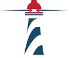 Participants › 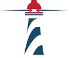 Content › 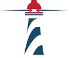 Assesment results › 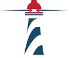 Sustainability of the course › Feed-back & testimonies › Please write down any collected. Feed-back from academic leader ›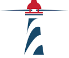 What would be your advice for future iterations of the initiative?Incubator grant initiative – final reportTitle of the initiative:Focus area:Climate Change – Digitalisation – Energy and Circular Economy – Equity – Global Engagement – Health and Well-being – Culture & creativity - other areaStudy Field: Coordinating university:Partner universities:Academic coordinator:Participating universities in teaching:  CU UGAL UG UBX UGENT UGOE UPV/EHU UT UU UniBECourse Dates: Method of delivery:blended – physical - virtualNumber of ECTS:Embedding mode:Please select: Course embedded in a study programme.Name of the study programme Free-floating courseRole in the projectTotal number Numbers by university Please input numbers by individual universityStudents Total: XXBc:MA:PhD:M:  XXF:  XX CU :  UGal :  RUG:  UBX:  UGENT:  UGOE:  UPV-EHU:  UT:  UU:  UniBE:Organizers – administrative staff XXM:  XXF:  XX CU :  UGal :  RUG:  UBX:  UGENT:  UGOE:  UPV-EHU:  UT:  UU:  UniBE:Lecturers XXM:  XXF:  XX CU :  UGal :  RUG:  UBX:  UGENT:  UGOE:  UPV-EHU:  UT:  UU:  UniBE:External stakeholders – for educational purposes Please input the name of the partner and nr. of persons involved per partner.Programme description:Please attach the ENLIGHT Flyer & the syllabus related to your programme(link from the ENLIGHT website can be used)Innovative methods usedIf applicable: Describe the project-based part of the course: What challenges are covered?How the students engage with real-life problems?How the students design solution.s to the challenges during the course?How solution.s are introduced to the targeted users?Assessment method: If Applicable:Disciplinary competences:Transversal competences:These data can be retrieved from final examination, presentation, post-course survey/ self-assessment of students.How will the sustainability and iteration of the project be implemented?  Do you have any preliminary thoughts on what could have been done differently? 